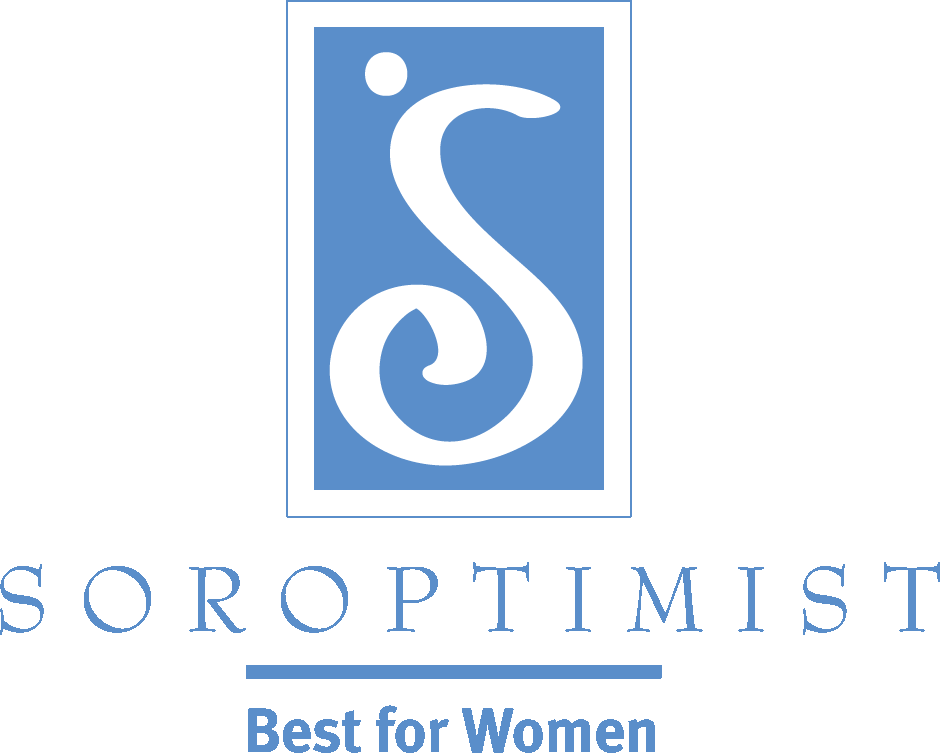 国際ソロプチミストアメリカ新しいクラブ作りガイドはじめに新しいソロプチミスト・クラブを認証することは、私たちの組織の活力を維持するのに必要不可欠であり、新しいソロプチミスト・クラブを導くことは、皆様のボランティアとしてのキャリアの中で、もっとも報いの多い経験の一つとなります。皆様が3～4週間の新クラブ認証のプロセスをたどっていかれる中で、何か支援が必要なときには、下記の人たちに連絡をして、アドバイスや資料、フォームを求めることができるということを、どうか忘れないようにしてください：SIA本部リジョン・ガバナーリジョン メンバーシップ委員長このことでは、私たち全員が力を合わせて奮闘しているのであり、だれもが、皆様の認証努力がうまく新クラブへと結実するのを目にしたいと思っています！ 認証プロセスのどの時点でも、どうか躊躇せず援助を求めてください。皆様には、わくわくしながらこの仕事を引き受けていただきたいと願っています ― 新クラブを認証すればご自身のクラブやリジョンで熱狂がどれだけ速く高まっていくのか、きっと目の当たりにされることでしょう！下記は、認証プロセスをやり遂げるために取っていただくステップの簡単なリストです。このガイドの後半には、各ステップの詳しい説明が含まれており、さらには、このプロセス全般を通じてお使いいただく資料の見本や、メンバーシップ関連資料が豊富に添付されています：新しいクラブ作りの手順リスト第1ステップ：認証チームを組む第2ステップ：重点地域を決める第3ステップ：地域社会に働きかける第4ステップ：勧誘！第5ステップ：説明会を開催する第6ステップ：設立準備会議を開催する第7ステップ：認証申請書を提出する第8ステップ：認証を祝う第9ステップ：新クラブを育成する第1ステップ：認証チームを組む人手が多ければ仕事は楽になります。新しいクラブの認証を成功させるためにやるべきことが広範なため、皆様が取ることのできる最初で最重要なステップは、最後までこの仕事の面倒を見てくれる献身的なチームを作ることです。まずは、新クラブの開発を助けることに興味のあるスポンサー・クラブの会員から始めてください。必ず、優れたプレゼンテーション技能を持ち、ソロプチミストと私たちの主要プログラムをしっかり理解し、女性と女児の生活を向上させることに熱心で一所懸命な会員に頼むようにしてください。その後で、下記のリジョンのリーダーシップの重要な担い手がまだ認証チームに加わっていない場合は、必ずこれらの人たちに皆様の計画について伝えてください：リジョン メンバーシップ委員長リジョン・ガバナー地区理事（当てはまる場合）これらのリジョン指導者、特にリジョン メンバーシップ委員長は、新クラブ作りのプロセスで中心的な役割を果たしてくれます。これらの人たちは、皆様をこのプロセスの最後まで導き通すことのできる、経験豊かな会員、指導者です。リジョンの指導者の連絡先が分からない場合は、SIAウェブサイト上の名簿にアクセスするか、siahq@soroptimist.orgへEメールで問い合わせてください。チームが集まったならば、認証チームのコーディネーター1人を任命しましょう。この人が、認証プロセスの間、SIA本部との主な連絡窓口を務め、フォームがきちんと作成されるよう確認したり、新クラブ誕生までの過程を見届けるといったことに責任を負います。さらには、この先の任務を分担してくれる、献身的な会員も若干必要になります。各人の技能に基づき、次のチームに配属する人を決めてください：勧誘 ― 地域社会およびソーシャル・メディアでの働きかけを主導する（勧誘担当として理想的なのは、地元の学校の管理者や教師を知っていたり、それ以外にも地域社会に人脈のある人）フォローアップ ― 会合の後、会員候補者や紹介のあった人のそれぞれと定期的に連絡を取り、常に全員が最新情報を得ているようにする後方支援 ― 会合の準備をする、新クラブの財務や細則作りを支援する、など第2ステップ：重点地域を決める新クラブを開発するのに最適な場所を決めましょう。地域の地図を見て、どこにソロプチミスト・クラブが既に存在しているのかを考えましょう。次の点を検討してください：ソロプチミスト・クラブの奉仕が行き届いていない地域社会はないか？ソロプチミストの使命に関心を寄せそうな職業相談員、教師、管理者のいる地元のコミュニティ・カレッジはないか？ そういった人たちは、「夢を生きる賞」をはじめとする私たちのプログラムから恩恵が受けられる女性とつながりを持っているため、優れた会員候補になります。ソロプチミスト・クラブが存在している地域社会では、さらにクラブを設けることによって、次のような恩恵をもたらすことができないか？既存のクラブではプログラムの範囲が及ばなかった女性や女児を支援する。会合時間のせいで既存のクラブに入会できなかった人たちが会員になれるようにする。既存のクラブが重点を置いているのとは異なるボランティア・プロジェクトに参加を望む人たちが会員になれるようにする。以前ソロプチミスト・クラブが存在していて、かつての会員が再入会に興味があるかもしれず、ソロプチミストの名前が地域の人々に既に認識されている場所はないか？第3ステップ：地域社会への働きかけ狙いを定めた地域社会に出向き、直ちに地元の関係先と接触を図りましょう！ 全員を巻き込み、誰もが新しいソロプチミスト・クラブがその地域にやって来ることに期待するようにしましょう。そして、新しいクラブの活動の結果その地域社会が受けることになる恩恵を示しましょう。下記の場所の連絡窓口となる管理者や指導者を見つけて連絡を取ってください：市長・町長執務室教育委員会、地元の学校・大学女性のシェルタードメスティック・バイオレンス相談支援センター社会福祉機関話をしたすべての人の名前と連絡先を必ず記録しておくようにしてください。本人が会員になる可能性についてであれ、その人の組織とのボランティア・プロジェクトの企画についてであれ、フォローアップ・チームがあとで連絡できるようにするためです。第4ステップ：勧誘この活動を主導するのは認証チームの勧誘担当者ですが、このステップには、全員のエネルギーと参加が必要となります！会員になってくれそうな人のリストを作成しましょう。まずは、同僚、親戚、友人と、地元の名簿に載っているような専門職従事者の名前から始めます。国際組織に加わることに興味を持ちそうな、地域の女性リーダーを見つけるのに役立つ記事や案内に注目し、地元のニュースを調べてください。また、公職に就いている女性、地元の商工会議所の女性メンバー、ソロプチミスト・クラブの会合で話をしてもらったことのある女性、過去にソロプチミストの賞や表彰を受けた人について検討されるのもよいでしょう。次に、リストに掲載されたすべての人に連絡を取ってください！ 会員候補者によっては、正式の招請状を送るのがよい場合もありますが、Eメールやソーシャル・メディアを使った方が、特に若い女性にとっては、早い展開につながり手軽です。勧誘チームは、会員になる可能性のある人が参加し、今後の説明会や催しについての情報を受けられるようにするフェイスブックのグループを設けるべきです。会員候補者には、必ず、追加の情報があった場合に連絡するもっともよい方法を尋ね、常に本人の望む方法を取るようにしましょう。勧誘チームは、その活動が地域社会で目立つようにすべきです ― 新たに作られるクラブを宣伝するチラシを掲示したり広告を出したりしてください。また、地元の企業や公職者を訪ねて、会員になるよう直接誘ってください。地域のイベントに出席し、ソロプチミストに関する情報の記載されたパンフレットと、次回の会合への招待状を配布してください。出会うすべての人に、入会することに関心のありそうな知り合いの名前を尋ねてください！会員勧誘のために地元の会社を訪ねる際には、その前に必ず下調べをしておいてください！ 誰が最上位の管理者なのかを調べて、10分間時間を取ってもらえるように頼みましょう。話の要点は短くて端的なものを用意しておき、その管理者に見てもらうために渡すパンフレットは、1ページを超えないようにしましょう。この管理者に、新クラブの会員になることについて話をすべきスタッフを指示してもらいましょう。勧誘チームによって候補者が集められていくのに伴い、フォローアップ・チームは、ほとんど毎日新規の会員候補者に電話やEメールで連絡を取るつもりをしておかなければなりません。このペースの速い社会では、定期的なコミュニケーションが維持されなければ、人々は、取り組みへの興味を急速に失いかねません ― ですので、会員候補者全員を輪の中に留めておくようにしてください！第5ステップ：説明会を開催する説明会の目標は、会員候補者の中にソロプチミストについての熱意を生み出すことです。シンプルすることを忘れないでください！ ソロプチミストに加わることの特典を示す十分な情報は与えても、出席者をおじけづかせたり圧倒しないようにしましょう。ソロプチミストが地元のクラブ・プロジェクトや、「夢を生きる賞」のような連盟プログラムを通じて女性や女児の生活を向上させている方法に焦点を当ててください。新設のクラブは、クラブの国際ネットワークの一員となること、そして会員になれば、個人的な責任とボランティア活動の間でバランスをとるという同様の課題と向き合っている世界の3万人の女性と近づきになれるということを強調しましょう。会合に適した静かな会場を選んでください。説明会は1時間に収め、会員候補者の貴重な時間を大切にしましょう。リジョンの指導者をプログラムに参加するように招くべきですが、会員候補者を圧倒しないように、この会合に出席するソロプチミスト会員は2、3人に留めておくことを覚えておきましょう。空席を避けるために、見込みよりも少ない参加者用に会場を設営しましょう。出席者が多ければ、椅子はいつでも追加できます！ 地域社会の人たちを説明会に招く際には、www.soroptimist.orgのメンバーシップのセクションにある資料や、このガイドに含まれた次の資料を利用してください：説明会への招待状の見本、フォローアップの手紙の見本（12～14ページ）ニュース・リリースの見本（16ページ）説明会に含むべき内容と台本の見本（9～11ページ）説明会の間に、新しいクラブに期待を寄せているように思え、そのエネルギーと熱意が周囲の人々にも伝わっていくようなキーパーソンを見つけましょう。地域社会とのつながりが特に強い人を探しましょう。このような女性たちは、新しいクラブを地域社会に溶け込ませ、追加の会員をクラブに引き寄せるのに極めて重要となります。さらには、集めたグループの中で天性のリーダーが現れてきますので、クラブのチャーター会長や他の役員になる人の目星を付け始めてください。会員候補者を戸別訪問している間に、説明会に出席する会員候補者にとって最も都合のよい会合時間を決めるか、すぐに詳細のすべてを伝えられるように、前以て時間を設定しておきましょう。グループが認証に十分な規模になるまで、追加の説明会や、計画作りや将来のクラブ会員との交流、新たな候補者紹介のイベントを催すのもよいでしょう。入会の意思を固めた人数が12人に達したらすぐに、認証申請書を提出すべきです（詳細については6ページのステップ7を参照）。チャーター会員は、認証申請書提出後90日の間追加できますので、加わりたいかどうかはっきりしない会員候補者を待つことによって、勢いを減速させてはいけません！説明会に参加している人たちに、新しいクラブに入会することに関心がありそうな人を他に知らないか、そして、紹介された会員候補者に連絡する際に、名前を出していいかどうか尋ねましょう。そうした会員候補者の名前を集めて、次回の説明会に招待するよう誰かにフォローしてもらってください。この新たな手掛かりのフォローを会員候補者に頼ってはいけません。会員候補者が新クラブに加わる決心をしたなら、「フォーム5008：新入会届出用紙」（このガイドの25ページ）に記入するよう頼みましょう。第6ステップ：設立準備会議を開催する認証しようとしているクラブが、入会を決めた人を最低12人集めたなら、新クラブを現実のものにするのに必要な、重要な計画準備に関する決定を行う設立準備会議を開催する準備は整いました！ 認証時の会員候補者のグループによっては、これらの決定の一部が、説明会や、グループのその他の集まりの中で、早目に決められることもあります。上に記した説明会開催の準備に関するアドバイスに従い ― そして、会議に充てられた時間を厳守することによって、会員候補者の時間を大切にすることを必ずここでも行ってください。この会議の時間としては、1時間が最適です。この会議の中では、下記に関して決める必要があります：新しいクラブの名前クラブ細則（SIAのウェブサイトおよびこのガイドの19～22ページにある細則の見本を参照のこと）予算／財務、IRSからEIN番号を取得所在の州で必要な場合は法人化の手続きクラブの会費会合の開催頻度と場所クラブの初代役員を誰が務めるのかクラブの最初のプロジェクトを何にするのか認証式（日時）設立準備会議の席上で、新認証クラブのすべての会員に自分たちにはどのようなことが期待されているのかを理解してもらえるように、経験豊かな会員かリジョンの代表者が、ソロプチミストとしての責任について話をすべきです。会費や会合、大会の費用を含め、リジョン、連盟、国際のレベルで金銭的、時間的に掛かってくるものについて説明をしてください。この会議の一部としてクラブの運営管理業務を扱う際には、SIAのウェブサイトのクラブの運営管理のセクションを指針や参考に使ってください。そこには、クラブ役員の職務概要説明やクラブの行事カレンダー、議事規則に関する情報といった資料が置かれています。これらのお膳立てがすべて整ったなら、連盟本部に認証状を申請するための準備は完了です！ステップ7：認証を申請する認証を申請するには、下記のすべてをSIA本部に提出しなければなりません：フォームB：認証申請書（24ページ）正会員最低12人分のフォーム5008適切な会費、諸費の納入クラブ細則（19～22ページに見本あり）公式の認証状は、リジョン・ガバナーが署名し認証式でクラブに授与できるように、リジョン・ガバナーに送られます。認証状が届くまでには4週間見ておいてください。新認証クラブの会長には、お祝い状と、割り当てられた6桁のクラブ番号の通知、連盟本部が新クラブのために設定したソロプチミスト・クラブEメール・アカウントに関する情報が送られます。このクラブのEメール・アドレスによって、会員個人のEメールの情報を公開することなしに、一般の人たちがクラブに直接連絡できるようになります。このクラブのEメール・アドレスは、SIAのウェブサイトで使われ、また、クラブやリジョンのウェブサイト、パンフレットや、その他にもクラブが利用するどのような広報の場でも使うことができます。決められた会員（クラブのセクレタリーや会長など）が、SIAの最新ニュースを遅れずに入手するためにクラブのEメールを定期的にチェックし、時機を逃さすに対処するようにする必要があります。新クラブが正式に認証されてしばらくすると、新しい米国のクラブ（“従属組織”）には、501（c）（3）組織である国際ソロプチミストアメリカ（“中核組織”）の下での連邦所得税の集団免除に加わるよう促すために、連盟本部から適切なフォームが送られます。連盟本部にその適切な書類を提出し、その後連盟本部から確定を得たソロプチミスト・クラブは、IRSによって認められた集団免除に含められ、そのことによってそのクラブもまた、501（c）（3）組織として存在できるようになります。ステップ8：認証を祝う認証に必要な最低12人の正会員が会員としての自覚を持つようになり、書類手続きが完了したなら、次は新しいクラブの認証を祝うときです！認証式は、リジョン・ガバナー（または、ガバナーが指定した別の役員）が、新クラブに認証状を授与する機会です。このイベントは、望みに応じて、フォーマルな形にしても、インフォーマルな形にしても構いません。大切なのは、創造的で、新しいクラブ会員にとって有意義なものにすることです。同時にパーティーが開かれ、リジョンのソロプチミスト・クラブが（自費負担で）招待されることもよくあります。イベントの予定を立てる際には、チャーター会員と役員の大半、さらには、リジョン役員や近隣クラブの会員にとっても、最も都合がよい日時を選びましょう。リジョンの指導者や他のクラブの会員が認証式に顔を出することによって、新クラブと大きなソロプチミスト・ファミリーとのつながりを強め、私たちの組織にとって会員がどんなに大切であるのかを会員に知らせることができます。新クラブの会員に共に活動する機会を与えるために、認証式の計画作りに交えましょう。認証式と兼ねて、新クラブの初めての資金調達活動を計画することを検討してください。例えば、クラブの最初の「夢を拓く：女子中高生のためのキャリア・サポート」プログラムの資金を集めるラッフルやサイレント・オークションを企画しましょう。認証時には、クラブは、ニュース･リリースの見本を使って、その新しいクラブが創設されたことを地元メディアに知らせることができます。ステップ9：新クラブを育成する新クラブの認証が終わったからといって、そのクラブを支える仕事が終わったわけではありません。最初の1年に新しい会員に起こることに関心を払うのと同じように、最初の1年の間新クラブにも関心を払う必要があります。新しいクラブを育成する方法として、次のような活動を強くお勧めします：少なくとも月に一度新クラブの会長に電話で連絡をとる担当者を、チャーター・チーム中から指定する。（通常は認証チームのコーディネーターか、リジョンに地区理事がいる場合はその人がこの役目を担う。）初めての選出役員の指名、年会費の更新、リジョン大会、連盟大会の登録の時期には、新クラブのためにガイダンスを提供する。新クラブの初めての「夢を生きる賞」プロジェクトの実施中にアドバイスを提供する。地区やリジョンの会合で、新クラブとその会員たちを紹介する。新クラブにスポンサー・クラブのプロジェクトや式典への参加、出席を奨励する。スポンサー・クラブに新クラブのプロジェクトへの参加を奨励する。皆様のクラブと新クラブとで合同の1日プロジェクトを企画する。クラブが近くにある場合は、地区やリジョンの会合への交通手段を提供する。認証チームのコーディネーターに、新クラブの理事会会合に出席してもらう。新しいクラブは育成するのであって、支配するのではありません。新クラブは、その会員たちの関心やスタイルに基づいてクラブ独自の文化を築いていく必要があります。新クラブが、皆様のクラブと違うことをしても構いません。それぞれのクラブには、女性と女児の生活を向上させるというSIAの使命をそのクラブ独自の形で支援できる方法を見つけていく機会があるのです。大切なのは、新しいクラブが、成功するために必要な手段と支援を与えられるということです。新クラブには、活気ある望ましいクラブにするために、次の基本原則を守るよう促しましょう：リーダーシップは、クラブのニーズに適したものであること目標が明確で、全員に共有されていることコミュニケーションは、オープンかつ率直で、威圧的でないこと意思決定は、オープンで理解しやすいプロセスであること全会員の成長と幸福が考慮されること全員が、自分の一番快適で能力に合ったレベルで関与、参加すること活動効果の評価と、必要なときには変化を受け入れる意欲資料のリスト以下の資料はこのキットに含まれており、さらには、www.soroptimist.orgの会員エリアのメンバーシップのセクションでも提供されています。説明会に含むべき内容と台本の見本（9～11ページ）手紙と電話での会話の見本（12～15ページ）ボランティア募集に関するニュース・リリースの見本（16ページ）新クラブ結成に関するニュース・リリースの見本（17ページ）クラブ予算の見本（18ページ）クラブ細則の見本（19～22ページ）フォームA：認証の意図の宣言（23ページ）フォームB：認証申請書（24ページ）SIAのウェブサイト（www.soroptimist.org）で提供されている追加資料：新しいクラブ作りキットソロプチミスト101基礎講座（英文のみ）メンバーシップに関してよくある質問（英文のみ）ソロプチミストの歴史（英文のみ）クラブの戦略的計画のテンプレートクラブのメンバーシップ・マーケティング・キャンペーンのテンプレート会員獲得マニュアル会員維持マニュアルクラブのバランスの維持（英文のみ）会員候補者を参加させるには（英文のみ）世代を超えてコミュニケーションする追加資料については、SIAのウェブサイトの会員エリアにあるプログラム、一般的知名度、資金調達のセクションを訪れてください。説明会に含むべき内容の見本この説明会は、ソロプチミストに関心のある女性たちにソロプチミストを紹介する機会です。簡潔で、わかりやすい情報を伝えるものにすべきです。面白い内容にするように努め、会員候補者を、あまりにたくさんの情報で圧倒しないようにしてください。招待状に掲載の時間を守り、時間通りに開始、終了するようにしてください。現会員やゲストも含めて、全員に名札を用意しましょう。パンフレット、ニュースレター、ビデオといった宣伝資料があれば、配ったり見せたりしましょう。軽い飲食物（コーヒーとクッキーなど ― 食事は不要）を用意し、参加者の名刺を集めて、説明会の終わりにラッフルやくじ引きで賞品を提供するといったことも考えてみてください。会員候補者が新クラブに加わる気持ちを固めたらすぐに記入できるように、必ず「フォーム5008：新入会届出用紙」（25ページ）を渡してください。含むべき内容：出席者に到着時に記名してもらう歓迎の言葉ソロプチミストの簡単な歴史と概要リジョン・ガバナーか他のリジョンの指導者を紹介し、ソロプチミストの使命や影響力、会員なることで得られるものについて話してもらう「夢を生きる賞」受賞者に自分自身のことを話してもらう（あるいは、スポンサー・クラブから支援を受けたことのある地元のドメスティック・バイオレンス・シェルターなどの女性グループの代表者に話してもらってもよい）新クラブの創設のスケジュール／プロセス入会の勧誘 ― 会員候補者がすぐに入会を決められるようにフォーム5008を渡し、会費も徴収する（新認証クラブが銀行口座を開設したりその他の準備を整えるまで、小切手の振り出し先はスポンサー・クラブにしてもらうこと）質疑応答ネットワーク作りの機会／社交のための交流説明会の台本の見本こんばんは。私は（氏名）と申します。国際ソロプチミスト（クラブ名）の会員です。今晩はこの説明会にお集まりいただきまして、ありがとうございます。こんなにたくさんの素晴らしい女性にご参加いただいて、大変うれしいです。今晩は、ここ、（市／町の名前）に新しいソロプチミスト・クラブを作るのを助けることによって、女性と女児の生活を向上させるというソロプチミストの使命に、皆様も加わることができるということについて、お話したいと思います。その前に、知り合いになる時間を少し取りましょう。皆様起立して自己紹介をしてください。ご自身について話をし、ご自身にまつわる“おもしろ情報”を披露してください。ソロプチミストという名称は、「女性のために最良の」という意味です。そして、それはまさに私たちを表現しています。最良のものを持っている女性が他の女性も最良のものを持てるように力を尽くしているのが、私たちです。ソロプチミストは、皆様のような、親睦と友愛の雰囲気の中で地域社会にお返しをしたいと望んでいる女性のための国際的な奉仕団体です。今日では、世界中の130か国以上の国々で、7万5,000人以上のソロプチミスト会員が、女性と女児のために変化をもたらしています。　　　　　　　　　　リジョンのガバナーである　　　　　　　　　　　さんをご紹介いたします。（名前）ガバナーから、ソロプチミストの使命と、会員になると得られるものについて、もう少し詳しくお話いただきます。（注：ガバナーやガバナー代理が参加できない場合でも、この台本の次のセクションに進んでください。）（ガバナー）（新クラブ認証チームのコーディネーター／代表者）さん、どうもありがとう。既にお聞きになられた通り、ソロプチミストの会員になることによってたくさんのものが得られます。私にとっては、その最たるものは、私たちが共に協力して、私たちの助けを必要としている女性と女児の生活に変化をもたらすことができるのを見る喜びです。社会福祉は、最も助けを必要としている人々にとって不十分な場合がよくあります。困窮している女性がなんとか金銭的援助を受けられるようになった場合でも、そのような女性たちが確実に成功するには、精神的および社会的な支援が必要です。ソロプチミストが役に立てるのは、まさにそこです。ソロプチミスト・クラブは、社会的・経済的エンパワーメントをもたらすプログラムを通じて女性と女児の生活を向上させることに取り組んでいます。私たちは、女性と女児が自分たちの可能性を十分に発揮し、夢を生きるために必要とする資源と機会を得られる世界を目指しています。SIAの夢プログラムは、女性と女児が社会的・経済的エンパワーメントを達成できるよう支援することに専心したプログラムです。私たちは、「夢を拓く：女子中高生のためのキャリア・サポート」を通じて、secondary school（日本では、中学校、高校に通う14歳から18歳）の女児に、プロフェッショナルな手本、キャリア教育、そして目標を達成するための資源を提供します。また、「夢を生きる：女性のための教育・訓練賞」は、女性が教育を修了できるようエンパワーします。私たちは、「夢を生きる賞」プログラムを通じて、1972年以来、これらの賞金の授与を続けています。自身と家族の生活を向上させるために必要な技能修得、教育、研修などを助けるためのプログラムです。このプログラムでは、受賞者が賞金を、書籍代、保育費、交通費などを含む、教育や研修を受けることに関連するどんな費用としてでも使用できるようになっています。毎年、このユニークなプログラムを通して、私たちは合わせて170万ドル以上の賞金を授与しています。これらの女性たちは、貧困、ドメスティック・バイオレンス、性的虐待、薬物乱用などの逆境を克服してきた女性たちです。彼女たちは強く、意欲に満ちており、絶望の人生から希望に満ちた人生へと移行していく彼女たちを見ると、常にインスピレーションが与えられます。私たちが受賞者たちからよく聞くことは、賞金は確かに役に立ったけれども、私たち会員が支援の態度を示してくれたことこそが、本当に彼女たちにとって変化をもたらしたのだということです。ソロプチミストは、女性が自分の生活を変えるために必要な資源を提供することにより、女性が自分の夢を生きるのを助けるということを信奉しています。私たちはまた、女性を助ければ、その家族、地域社会、世界をも助けることになると信じています。女性による女性のための組織として、私たちは、今日の女性と女児が直面している難題に取り組むのにまさに適任だと信じています。さて、ここで、（「夢を生きる賞」受賞者の氏名）さんをご紹介したいと思います。（受賞者の氏名）さんは、私たちのクラブの（年度）年の「夢を生きる賞」の受賞者でした。ご本人について、素晴らしいお話をしてくださいます。（「夢を生きる賞」受賞者に、ソロプチミストと同賞が果たした役割を強調しながら、自分のことを語ってもらう。それに加えて、あるいは、それに代えて、SIAウェブサイトから入手したビデオ・クリップを見せてもよい。）（再び、ガバナーが登場）（「夢を生きる賞」受賞者の名前）さん、ありがとうございます。彼女は素晴らしいですね。たった今、皆様がご覧になられた通り、女性と女児の生活を向上させるということは、ソロプチミスト会員として得られる、最も刺激的なものです。けれども、まだまだたくさんあります。ソロプチミストになると、関心の対象や価値観の似ている女性たちと生涯にわたる友情を築くことができます。異なる民族的、文化的背景を持つ女性たちと出会うことができます。様々な職業を代表する女性たちとのネットワークを築くことができます。ソロプチミストの組織のすべてのレベルで指導者となる機会を活用することによって、ご自身の技能を磨くことができます。今晩は、私たちの組織とその素晴らしい活動について知っていただくためにお越しいただきましたことに、改めてお礼申し上げます。それでは、　　　　　　　　　　　　　　（最初に話をしたソロプチミスト会員の名前）さんに、今回の説明会を締めくくっていただきます。（クラブ会員）（氏名）ガバナー、どうもありがとうございました。皆様、ソロプチミストについてのお話を楽しんでいただけたでしょうか。皆様には、いくつかの資料と、年会費を支払った会員全員に年2回届けられるニュースレター「ベスト・フォー・ウイメン」の最新号をお渡しいたしました。どうかお持ち帰りください。後ろには資料が余分に置いてありますので、お友だちのためにお持ち帰りいただいても結構です。設立準備会議の開催を予定していますので、興味のある方をご存知でしたら、どうか私までお知らせください。私たちの目標は、　　　　　　　　　　日までに、この地域で新しいクラブを認証することです。ここで私は、ここに集まられた皆様の一人ひとりに、この新しいソロプチミスト・クラブの会員となっていただくようお願いしたいと思います。ソロプチミストの会員になっていただくことで提供できることはたくさんありますが、皆様方のような女性たちのエネルギーとアイデアなくしては、それは不可能です。女性と女児の生活を向上させるための私たちの活動に、皆様も加わっていただけるならば、私たちにとって大変嬉しいことです。皆様には、新しいクラブの一員として、　　　　　　　　　　の地域社会の女性と女児の生活を向上させるために、クラブの文化を形成し、私たちの「夢プログラム」を拡大する機会がもたらされます。部屋の後ろにお飲み物とお菓子が用意してありますので、どうかご一緒にお召し上がりください。ご質問があればお答えし、皆様と少しでもお近付きになれるように、私たちが待機いたしております。今晩、この場にお越しいただきましたことに改めて感謝いたします。皆様と再びお会いできますように願っています。説明会への招待状の見本＊＊招待状を送るクラブは、出来上がったものをソロプチミストかクラブの用箋に印字してください。[日付][社名][役職　氏名]様多忙な女性として、日々様々な責務をこなされていらっしゃることと存じます。それでも、私と同じように、地域社会にお返しをしたいというお気持ちも感じておられるのではないでしょうか。まさにそのために、ユニークな才能やエネルギーを結集させて女性たちを助けている女性のグループと共に、活動できたらいいとは思いませんか？ もし友愛と親睦の雰囲気の中で地域社会へお返しをする方法を探しておられるのならば、ソロプチミストに加わっていただくことがふさわしいかもしれません。[日時]に[会場]で、[町の名前]に新たに設立されるソロプチミスト・クラブについてお知らせするための説明会が開かれますので、どうぞご参加ください。私は国際ソロプチミスト[クラブ名]の会員です。過去15年間、私たちは、女性と女児の生活を向上するために活動してまいりました。21の国と地域にクラブがあるグローバルな組織の一員として、私たちは、世界中の女性のために変化をもたらしています。ソロプチミスト・クラブに入会することによって、人々とつながる機会、貴重な人脈、親睦、多様性、指導力発揮の機会がもたらされます。最も重要なことは、ソロプチミストの会員となることによって、女性たちがお互いとのつがなりを持つと同時に、地域社会ともつながることができるということです。女性と女児の生活を向上させるというソロプチミストの使命は、私たちの主要な奉仕プロジェクト「夢を生きる：女性のための教育・訓練賞」によって例示されています。毎年、ソロプチミストは、教育や訓練を通して職業技能向上を目指す女性たちに170万ドル以上を授与しています。これらの女性たちの多くは、シングル・マザーや、ドメスティック・バイオレンスの被害者です。ソロプチミストは他にも、ドメスティック・バイオレンスや人身売買の防止や根絶など、女性と女児に援助の手を差し伸べる数々のプロジェクトに取り組んでいます。火曜日にお電話でご連絡させていただきたいと思います。それまでの間、私たちのクラブのウェブサイトwww.siofancytown.orgや国際ソロプチミストアメリカのウェブサイトwww.soroptimist.orgをご覧になれば、私たちが女性と女児の生活を向上するために行なっている素晴らしい活動について詳しくお分かりいただけると思います。火曜日よりも前に私に連絡されたい場合は、[電話番号]にお電話いただくか、[Eメール・アドレス]にメールをお送りください。近いうちにお話しできることを楽しみにしております！国際ソロプチミスト[クラブ名]会長　[氏名]フォローアップの手紙の見本（説明会に参加した人用）[日付][社名][役職　氏名]様先日は、ソロプチミストの説明会にご出席くださいまして、ありがとうございました。この説明会を通して、[町の名前]に新しいソロプチミスト・クラブを設立することによって、あなたがどのように女性と女児の生活を向上させることができるかがお分かりいただけたことと思います。ソロプチミスト・クラブの会員になる見込みに、胸をはずませていただいているようにと願っております。ソロプチミスト会員になれば、今日の女性が直面している今の時代特有の課題に対処する地元プロジェクトに取り組み、国際ソロプチミストアメリカによって開発され、後援されている各種プログラムにも参加する機会が得られます。その一例が「夢を生きる：女性のための教育・訓練賞」で、これは就職の可能性を高めるために研修や教育を受ける必要のある女性たちを対象にした、私たちの主要プロジェクトです。さらに「夢を拓く：女子中高生のためのキャリア・サポート」を通じて、secondary school（日本では、中学校、高校に通う14歳から18歳）の女児に、プロフェッショナルな手本、キャリア教育、そして目標を達成するための資源を提供しています。地元のクラブを作ることへのご自身の関心が今後も続きますようにと願っています。入会されれば、ボランティア活動、親睦、個人としての成長、指導力開発、ネットワーク作り、国際的なつながりを得る素晴らしい機会がもたらされることは確実です。[日時、場所]で予定されている設立準備会議にもご招待申し上げます。この会議の中で、クラブの今後の手筈を整える重要な決定をし、正式な認証申請を出す準備をします。その会議までの間、何かご質問があるようでしたら、どうか私までご連絡ください。電話番号は[電話番号]、Eメール・アドレスは[Eメール・アドレス]です。また、次の会合に出席することに興味がありそうな他の女性のことが思い浮かんだなら、どうか私までお知らせください。再びお会いするのを楽しみにしております！国際ソロプチミスト[クラブ名]会長　[氏名]フォローアップの手紙の見本（説明会に参加できなかった人用）[日付][社名][役職　氏名]様昨晩の国際ソロプチミストの説明会にご参加いただけなかったことを残念に思っております。たくさんの女性たちにお集まりいただけて、大変素晴らしい集いとなりました。[町の名前]にソロプチミスト・クラブを設立することについて話し合い、圧倒的多数の関心が集まったため、この計画を進めて行くことにいたしました。次の設立準備会合にご参加いただければ、私たちは大変嬉しく思います。そのときには、このクラブの指導者となる機会や、クラブの初めて地域社会プロジェクトなどについて話し合います。初期に行なうプロジェクトのアイデアとしては、「夢を生きる：女性のための教育・訓練賞」（研修や教育を通して女性が就職の可能性を向上するのを助ける、ソロプチミストの素晴らしいプロジェクトです）への参加などがあります。上記の説明会で配布した資料を同封いたしました。ソロプチミスト・クラブへ入会することが、他の女性たちの生活を向上させ、新しい友人と出会い、人脈を作り出す素晴らしい機会となりうるということをご理解いただけることと思います。ソロプチミストの会員となれば、私たちの地域社会の女性たちの多彩な声、技術、才能、献身が組み合わさり、私たちが単独で行える以上のことが達成できるようになります。[認証チームのコーディネーターの氏名]が、先頭に立って新クラブ創設の指揮をとっており、次の会合についてお伝えするために間もなくご連絡いたします。それまでの間、何かご質問があるようでしたら、どうか私までご連絡ください。電話番号は[電話番号]、Eメール・アドレスは[Eメール・アドレス]です。国際ソロプチミスト[クラブ名]会長　[氏名]同封物:	ニュースレター「ベスト・フォー・ウイメン」クラブ・パンフレットフォローアップの電話での会話の見本（説明会に参加した人用）もしもし、（会員候補者の名前）さんでいらっしゃいますか？ 私は国際ソロプチミスト（クラブ名）の（あなたの名前）と申します。今、お時間はございますか？それでは、ちょっとお話させていただきます。まずは、（日付）日の説明会にお越しいただき、どうもありがとうございました。魅力ある立派な女性がたくさんご出席くださって、私たちは大変感銘を受けました。あなたはどう思われましたか？新しいクラブの認証に力を貸していただくことに、今も関心がおありですか？先日の説明会で最も興味深かったのはどのようなことでしたか？ ソロプチミストに入会される最大の理由は何でしょうか？ クラブの初年度にはどのような貢献をしたいと思っておられますか？それは素晴らしいです！ （相手の名前）さんは、このクラブにもたらせる多くのものをお持ちですし、ソロプチミストの会員になることで、（相手の名前）さんご自身も、多くのものを得ていただけると思っています。細部の手筈を整える決定をし、認証申請の準備をする設立準備会議が（日時）に開かれるのですが、ご出席いただけますでしょうか？それはよかったです。ではまた、その会合でお会いいたしましょう。ニュース・リリース：ソロプチミストがボランティアを募集＊＊ニュース・リリースの見本を利用するクラブは、出来上がったものをソロプチミストかクラブの用箋に印字してください。女性と女児の支援プロジェクトを実施する新しいクラブ[日付]に説明会を開催[日付]連絡担当者名を挿入：自宅電話番号：勤務先電話番号：Eメール・アドレス：[クラブのある都市名] — 新しいソロプチミスト・クラブの設立準備を進めている担当者は、[日時]に[開催場所]において説明会を開催することを本日発表しました。この説明会は、社会的・経済的エンパワーメントをもたらすプログラムを通じて女性と女児の生活を向上させる機会を求めている女性を対象としたものです。新しく作られるクラブは国際ソロプチミストアメリカの一員となります。国際ソロプチミストアメリカは、ビジネスや専門職に従事する女性のための国際的なボランティア組織で、21の国と地域に3万人以上の会員を擁しています。ソロプチミストの会員たちは、女性と女児に自分自身や家族、地域社会にとって好ましい変化を作り出すための資源を提供することによって、女性と女児が夢を生きるのを日々助けることに、自分の才能やエネルギーを捧げています。ソロプチミストの使命は、その主要プロジェクトである｢夢を生きる：女性のための教育・訓練賞｣によって具体的に示されています。ソロプチミストは毎年、教育や訓練によって職業技能を高める必要のある女性たちに、170万ドル以上を授与しています。これらの女性の大部分がシングル・マザーで、多くがドメスティック・バイオレンスの被害者です。クラブの設立準備を中心となって進めてきた[地域での肩書／立場]の[氏名]さんは、新しいクラブは、ソロプチミストの夢プログラムを地域社会で実施していくと述べました。夢プログラムには、「夢を生きる賞」と「夢を拓く：女子中高生のためのキャリア・サポート」が含まれます。「私たちのクラブは、生活を変えるプログラムに参加するだけでなく、生涯の友情や国際的なつながりを築ける機会も提供します」と、[認証チームのコーディネーターの氏名]さんは言っています。「ソロプチミストという名称は、『女性にとって最良』という意味であり、それが私たちのクラブが成し遂げようと目指すことです」###ニュース・リリース：新しいソロプチミスト・クラブ女性のボランティア組織が[クラブのある都市名]に認証される地元の女性と女児に恩恵をもたらすクラブの結成[日付]連絡担当者名を挿入：自宅電話番号：勤務先電話番号：Eメール・アドレス：[クラブのある都市名] ― 女性のためのグローバルなボランティア組織である国際ソロプチミストアメリカが、先頃、[クラブのある都市名]に新しいクラブを認証しました。この組織の使命は、社会的・経済的エンパワーメントをもたらすプログラムを通じて女性と女児の生活を向上させることです。国際ソロプチミスト[クラブ名]は、男女平等、エンパワーメント、教育、多様性、友情に専心する[人数]人の会員で認証されました。クラブの初代会長に就任するのは、[会長の氏名]さんです。「これらは、他の女性たちを支援することに自分の時間を捧げたいと思っている、私たちの地域社会の女性です」と、[クラブ会長の氏名]さんは言いました。「私たちのクラブは、地元と世界の両方で女性と女児の地位を強化することに乗り出しました」[クラブ名]の設立会員たちは、世界の21の国と地域で地域社会を基盤とした女性と女児のためのプロジェクトに時間や金銭的支援を提供しているソロプチミスト会員の仲間入りをします。ソロプチミストの主要プロジェクトである｢夢を生きる：女性のための教育・訓練賞｣は、家族の主たる稼ぎ手を務めている女性に、さらに高い教育や技能、訓練を得るための努力に関連した出費を補うための資金を提供しています。また、最新のプログラム「夢を拓く」は、将来の成功を目指す上で障害に直面しているsecondary school（日本では、中学校、高校に通う14歳から18歳）の女児を対象としています。ソロプチミストは、米国内国歳入庁の認証を受けた501 (c)(3)団体で、これらのプログラムを支えるための資金は慈善寄付に頼っています。国際ソロプチミスト[クラブ名]に関する詳細については、[クラブ会長の氏名とEメール・アドレスもしくはクラブのEメール・アドレス]までお問い合わせください。###新認証クラブ予算の見本収入会費（クラブ、リジョン、連盟）	________円資金調達行事／イベントからの収入（経費を差し引く前）	________円寄付	________円助成金	________円利子	________円新認証クラブの初めての「夢を生きる賞」へのSIAからの資金提供（1,000ドル）	________円雑収入	________円収入の合計	________円支出プログラム費用夢を生きる：女性のための教育・訓練賞	________円夢を拓く：女子中高生のためのキャリア・サポート	________円「クラブ寄付」への寄付（推奨される額：地域で調達した資金の10％）	________円ファウンダー・ペニー*	________円その他の奉仕プロジェクト	________円プログラムの広報活動／宣伝	________円プログラム費用の小計	________円メンバーシップ費用リジョン会費連盟会費（SIA会費と諸費、SI会費、クラブ損害賠償保険）*	________円リジョン大会費	________円連盟大会登録料（偶数年のみ）*	________円リジョン大会デレゲート ― 食費、宿泊費	________円連盟大会デレゲート ― 食費、宿泊費（遇数年のみ）	________円リジョンのリーダーシップ研修会	________円秋期のリジョンの諸会合（または地区の諸会合）	________円会員ピン、名札	________円メンバーシップ費用の小計	________円資金調達費用資金調達行事／イベント経費	________円資金調達費用の小計	________円運営費用運営費用（郵送料、文具、銀行手数料、ウェブ・ホスティングなど）	________円運営費用の小計	________円支出の合計	________円純益／（純損失）	________円＊現在の会費や諸費の額については、www.soroptimist.orgの会員エリアをご覧になるか、連盟本部siahq@soroptimist.orgにお問い合わせください。クラブ細則の見本国際ソロプチミスト（クラブ名を挿入）________________________リジョン国際ソロプチミストアメリカ細則第１条名称および区域限界第1項	このクラブの名称は国際ソロプチミスト____________________（クラブ名を挿入）とする。第2項	このクラブの区域限界は、____________________（リジョン名を挿入）として指定されている区域とする。第2条目的第1項	このクラブの目的は次の通りとする。a) 女性と女児が、持っている才能を発揮し自分の夢を生きられるよう、資源と機会を得るというビジョンを追求するb) 社会的・経済的エンパワーメントをもたらすプログラムを通じて女性と女児の生活を向上させるc) 女性にとって重要な諸問題に関して声をあげるc) 非課税組織としてのクラブの目的を推進するような、その他の合法的活動に従事する第2項	クラブの純収益のいかなる部分も、会員、理事、役員、その他の私人の利益となったり、会員、理事、役員その他の私人に分配されたりすることはない。但し、クラブは、提供されたサービスに対して妥当な報酬を支払ったり、非課税組織としての目的の推進のために支払いや分配を行なうことについては許可と権限が与えられているものとする。国税収入局規約の第501(h)によって別途規定されている以外は、クラブの活動のいかなる本質的部分も、主義主張の宣伝の実施その他による、法律に影響を与える試みで構成されることはない。クラブは、公職の候補者に代わって（あるいは反対して）政治的キャンペーンに参加したり、干渉したりする（出版や、声明文の配布を含む）ことはない。これらの条文の他のいかなる条項にかかわりなく、クラブは(a)上記規約の第501(c)(3)項のもとに連邦所得税が免除されている法人によって、また、(b)規約の第170(c)(2)項のもとに寄付金が課税控除となる法人によって実施されてはならない活動のいかなるものも実施することはない。第3条会員第1項	種別。会員種別は、連盟細則で定義されている正会員の1種類とする。更に、2001年7月1日またはそれ以前に終身会員としての資格を得ている会員は、ソロプチミスト組織での会員籍が維持されている間中、その資格が認められる。第2項	会員籍の特典a.	この細則で述べられている資格要件を満たして参加している会員はすべて、発言し、動議を出し、表決をすることができる。b.	適格な（会員種別を挿入）会員のみが、選出されて役職に就くことができる。適格な会員は誰でも、連盟大会、リジョン大会、地区大会へのデレゲートを務めることができる。第3項	入会（会員はどのようにしてクラブに受け入れられるか、いつの時点で会員籍が有効になるか、などの規定をここに含める。）第4項	会員籍の終結（クラブが会員籍の終結の手順を定めている場合は、それをこの項に含める。）第5項	長期欠席（クラブが長期欠席に関する規則を定めている場合は、それをこの項または第4項に含める。）第6項	名誉表彰（クラブが特別な名誉の表彰手順を採択している場合は、ここにそれを含める。これには、クラブによって定められた長年の会員の表彰を含めてよい。）第4条役員第1項	選出された役員（役員とは、会長、セクレタリー、トレジャラー、および、以上に加えて、クラブが定める通りの他の役員および／または理事を指す。）第2項	資格要件（役員となるための資格要件があれば、ここに含める。）第3項	役員の任期（選出された役員は、［月日］から　　　　年間、または後継者が選出されるまでの任期を務める。同じ役職を　　　　年以上連続で務めることはできない。）第4項	役員の解任（クラブに、役員の解任に関する手順があれば、ここに含める。）第5項	役職の空席（クラブに、役職の空席に関する手順があれば、ここに含める。）第6項	任務（クラブが、役員の具体的な任務を定めているならば、それをここに含む。そうでなければ、「役員はこの細則で規定されている任務、および、採択された議事法権威で役職の任務として定められている通りの他の任務を遂行するものとする」というような簡単な標準的文言でかまわない。また、クラブに、トレジャラーの身元保証の要件があれば、ここに含める。）第5条指名と選出第1項	指名委員会（クラブが指名委員会を持つ場合には、その委員会の構成、選出制または任命制の区別、また、報告の時期などを含む具体的な任務を、ここに含める。）第2項	選出（選挙実施の手順、および選出に必要な得票数をここに含める。）第6条会合第1項	定例会合クラブによって別の指示がない限り、クラブの定例会合は（会場）にて（時間）に開かれる。（クラブは、定期的に予定されているクラブの休暇期間を除く毎月、最低1回の定例会合を持つものとする。定例会合の開会宣言の時間は、現行規定に含められるべきである。）第2項	業務会合（クラブが特定の定例会合を業務会合として指定している場合は、その指定日をここに含める。また、クラブが夏季の数ヶ月の間休会するならば、休会期間の全日程をここに含める。）第3項	特別会合特別会合はクラブ会長によって招集されるが、少なくとも　　　名の正会員の書面による要請によって招集される。各会員に少なくとも　　　時間前に連絡（口頭、書面、電話による）される。特別会合で処理する事項は、開催通知に含まれた案件に限られる。第4項	年次会合（役員、理事会、委員会の報告を受け、その他の必要な議事を処理するために、年次会合として指定される定例業務会合について、ここに含む。）第5項	定足数（クラブの会合のために設けられている定足数について、ここに含む。）第7条理事会第1項	構成（理事会を構成する人のリストを、ここに含む。これには、理事会で表決権を持つ人のみを含めること。議事法専門家などアドバイサーとして会合に参加する人については、上記リストとは別の文として、本項に書き加えてかまわない。）第2項	任務（これは、理事会はクラブの業務会合の合間に、クラブの業務、資金、所有物を管理する権限を有する、という点に関する簡単な文言でかまわない。但し、クラブによる行動を修正するような権限は含まれない。）第3項	定例会合（定例会合が開かれる時間と会場について、ここに含める。）第4項	特別会合（特別会合はクラブ会長によって招集されるが、少なくとも　　　名の理事会メンバーの書面による要請によって招集される。少なくとも　　　時間前に連絡（口頭、書面、電話による）される。特別会合で処理する事項は、開催通知に含まれた案件に限られる。）第5項	定足数（理事会会合のために設けられている定足数について、ここに含める。）第8条委員会第1項	（クラブで常任委員会を持つことを選んでいる場合は、それをここに列記する。）第2項	責務（これは、委員会がこの細則で定められた任務と、クラブ会長や理事会による指示によるか、または議事法権威で規定されている他の任務を遂行するという、標準的文言でかまわない。各委員会の具体的な任務をこの細則で仔細に説明する必要はない。但し、クラブがそれを望む場合はこの限りではない。）第9条年会費、諸費、および賦課金第1項	会計年度。会計年度は（月日）から（月日）までとする。第2項	年会費および諸費（次の3例のいずれかの形式で明記することが可能。1)会員が自らの財務的義務をはっきりと知ることができるように、年会費の総額（クラブ、リジョン、連盟、国際を合わせた年会費の総額、もしくは各会費の内訳）と諸費、および支払期日を明記する、2)支払期日を明記し、現在の年会費と諸費を記載した別のクラブの文書を参照にするように述べる、3)クラブ会費と諸費の額と、さらには適用される国際、連盟、リジョンの会費が追加されることを明記する。）第3項	賦課金（もしもクラブが定期的に会員から賦課金を徴収する手順を採択しているならば、そうする権限についてここで明記しておくべきである。実際の賦課金の金額は、クラブの現行規定に含めればよい。）第10条議事法権威本細則、（リジョン名）細則および現行規定、国際ソロプチミストアメリカ細則および連盟手続きによって特記されていない事項については、最新版「ロバート議事法」が、議事法権威となる。第11条改正（細則を改正するための手順をここに含める。これには、改正案には事前通知として最低どれだけの期間が必要であるのかと、提案された改正案の採択には3分の2の賛成得票が必要であることを含めるべきでる。）第12条解散クラブ解散にあたっては、理事会は、クラブの負債の全てを支払うか、支払いのための用意をした後には、理事会の定める通りに、そのようなやり方でもっぱらクラブの非課税目的のために、あるいはその時点で非課税団体の資格を持ち、規約の第501（c）（3）項のもとで非課税法人としてもっぱら慈善的、教育的、または科学的目的のみのために組織されている組織に当ててクラブの全ての資産を処分する。このように処分されない資産はすべて、クラブの主な事務所がその時点で所在しているカウンティー内の民事訴訟裁判所によって、上記の免税の目的のみのために処分される。資産の売却または法人の解散の際に、私的効力を発することになるいかなる余剰資金の使用も明白に禁止されている。（1998年7月「クラブ手続を細則に変換するための形式の見本」からケイ・シェルドPRPが作成 － 2002年10月リー・ウィンツPRPが改定、2015年1月SIA本部が改定）フォームA：認証の意図の宣言記入要領：下記の全ての項目に漏れなく記入してください。必要な場合は、この用紙の裏面も使用してもかまいません。記入後は、SIA本部に提出し、そのコピーをリジョン・ガバナーとメンバーシップ委員長へもお送りください。認証チームについて：スポンサー・クラブ	クラブ番号	リジョン	新クラブ認証チームのコーディネーターの氏名	住所	電話番号	Eメール・アドレス	クラブを認証することに援助を受けるために、リジョンの誰かに連絡しましたか？ □はい □いいえ「はい」の場合、誰に連絡しましたか？	「いいえ」の場合、それはどうしてですか？	新しく設立される見込みのクラブについて：認証見込み日	新しく設立される見込みのクラブの名前	新クラブが設立される都市名／町名	このクラブが認証されるのは、どのような種類の地域社会ですか？____都会 ____地方 ____郊外その地域社会の人口	最寄りのソロプチミスト・クラブ（そこまでの距離）	その地域にある他のソロプチミスト・クラブ	ソロプチミスト・クラブのためにこの地域を選んだ理由は何ですか？	予想される会員数	認証のためのプランについて簡単に説明してください	説明会／設立準備会議の開催日	何人の女性が出席しましたか？	下記について伝えたい具体的な心配事がある場合は、Eメールかこのフォームの裏面に含めてください。勧誘活動の状況新しい展開遭遇した問題その他の関連情報返送先：SIA Headquarters — 1709 Spruce Street, Philadelphia, PA 19103-6103, USA — Fax：215-893-5200 — Eメール：siahq@soroptimist.orgフォームB：認証申請書記入要領：この申請書に記入し、3通のコピーを用意してください。1通はクラブが保管し、1通はリジョン・ガバナーに送り署名をもらってください。原本は、以下の書類と共にSIA本部に郵送してください。少なくとも正会員12人分のフォーム5008（新入会員の届出／復帰フォーム）チャーター会員（最低12人）の正しい金額の会費と諸費クラブ細則日付		リジョンは、以下のクラブの認証を申請します。国際ソロプチミスト	認証日	会員数（最低12人）	クラブ会費（年額）	毎年、会費はいつ集められますか？	毎月の例会の回数	スポンサー・クラブ名	クラブの郵便物送付先住所	クラブ役員のリスト会長名：Eメール：トレジャラー名：Eメール：「夢を生きる賞」委員長：Eメール以下の役職の人々の署名：新クラブの会長	日付新クラブ認証チームのコーディネーター	日付リジョン・ガバナー	日付このフォームに記入のうえ下記へご返送ください：Soroptimist International of the Americas1709 Spruce StreetPhiladelphia, PA 19103-6103, USAファックス：215‐893‐5200、Eメール：siahq@soroptimist.org